MEDISCHE FICHE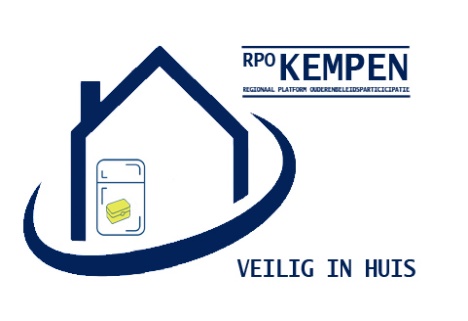 NAAM: VOORNAAM: 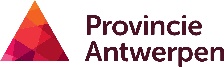 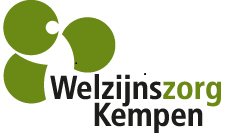 KOPIE IDENTITEITSKAARTKOPIE IDENTITEITSKAARTNOODNUMMERSNOODNUMMERSNOODNUMMERSNOODNUMMERSOf een recente fotoOf een recente foto112101074 450 450112101074 450 450Ongeval, brand en levensbedreigende situatiesPolitieAntigifcentrumOngeval, brand en levensbedreigende situatiesPolitieAntigifcentrumBELANGRIJKE TELEFOONNUMMERSBELANGRIJKE TELEFOONNUMMERSBELANGRIJKE TELEFOONNUMMERSBELANGRIJKE TELEFOONNUMMERSBELANGRIJKE TELEFOONNUMMERSBELANGRIJKE TELEFOONNUMMERSHuisarts:   Behandelende specialist: Verpleegkundige: Huisapotheker:Huisarts:   Behandelende specialist: Verpleegkundige: Huisapotheker:Huisarts:   Behandelende specialist: Verpleegkundige: Huisapotheker:TEL:  TEL:  TEL:  TEL:  TEL:  TEL:  TEL:  TEL:  TEL:  TEL:  TEL:  TEL:  Verstrek alleen relevante medische informatie die in geval  van interventie belangrijk zijn voor een vervangend arts of hulpdienst met als doel continue zorgen te kunnen aanbieden in alle veiligheid.Verstrek alleen relevante medische informatie die in geval  van interventie belangrijk zijn voor een vervangend arts of hulpdienst met als doel continue zorgen te kunnen aanbieden in alle veiligheid.Verstrek alleen relevante medische informatie die in geval  van interventie belangrijk zijn voor een vervangend arts of hulpdienst met als doel continue zorgen te kunnen aanbieden in alle veiligheid.Verstrek alleen relevante medische informatie die in geval  van interventie belangrijk zijn voor een vervangend arts of hulpdienst met als doel continue zorgen te kunnen aanbieden in alle veiligheid.Verstrek alleen relevante medische informatie die in geval  van interventie belangrijk zijn voor een vervangend arts of hulpdienst met als doel continue zorgen te kunnen aanbieden in alle veiligheid.Verstrek alleen relevante medische informatie die in geval  van interventie belangrijk zijn voor een vervangend arts of hulpdienst met als doel continue zorgen te kunnen aanbieden in alle veiligheid.CHRONISCHE AANDOENINGEN – CHRONISCHE BEHANDELINGENCHRONISCHE AANDOENINGEN – CHRONISCHE BEHANDELINGENCHRONISCHE AANDOENINGEN – CHRONISCHE BEHANDELINGENCHRONISCHE AANDOENINGEN – CHRONISCHE BEHANDELINGENCHRONISCHE AANDOENINGEN – CHRONISCHE BEHANDELINGENCHRONISCHE AANDOENINGEN – CHRONISCHE BEHANDELINGEN  Vaccin Covid-19, op datum:          Alzheimer    Astma Chronische Bronchitis        Diabetes         Epilepsie        Hepatitis       Nierfalen    Parkinson                              Andere:    Vaccin Covid-19, op datum:          Alzheimer    Astma Chronische Bronchitis        Diabetes         Epilepsie        Hepatitis       Nierfalen    Parkinson                              Andere:    Vaccin Covid-19, op datum:          Alzheimer    Astma Chronische Bronchitis        Diabetes         Epilepsie        Hepatitis       Nierfalen    Parkinson                              Andere:    Vaccin Covid-19, op datum:          Alzheimer    Astma Chronische Bronchitis        Diabetes         Epilepsie        Hepatitis       Nierfalen    Parkinson                              Andere:    Vaccin Covid-19, op datum:          Alzheimer    Astma Chronische Bronchitis        Diabetes         Epilepsie        Hepatitis       Nierfalen    Parkinson                              Andere:    Vaccin Covid-19, op datum:          Alzheimer    Astma Chronische Bronchitis        Diabetes         Epilepsie        Hepatitis       Nierfalen    Parkinson                              Andere:  CHRONISCHE AANDOENINCHRONISCHE AANDOENINCHRONISCHE AANDOENINCHRONISCHE AANDOENINCHRONISCHE AANDOENINCHRONISCHE AANDOENINBLOEDGROEPBLOEDVERDUNNERS?BLOEDVERDUNNERS?BLOEDVERDUNNERS?BLOEDVERDUNNERS?A +     A -    AB +   AB -B +       B -    O +     O - NEEN JA, welke?  NEEN JA, welke?  NEEN JA, welke?  NEEN JA, welke?  NEEN JA, welke? AFSPRAKEN MET BETREKKING TOT ZORGPLANNING (WILSVERKLARING)AFSPRAKEN MET BETREKKING TOT ZORGPLANNING (WILSVERKLARING)AFSPRAKEN MET BETREKKING TOT ZORGPLANNING (WILSVERKLARING)AFSPRAKEN MET BETREKKING TOT ZORGPLANNING (WILSVERKLARING)AFSPRAKEN MET BETREKKING TOT ZORGPLANNING (WILSVERKLARING)AFSPRAKEN MET BETREKKING TOT ZORGPLANNING (WILSVERKLARING)Indien u in het kader van zorgplanning over geldige voorafgaande wilsverklaringen beschikt, voeg deze dan toe als inhoud van de gele doos.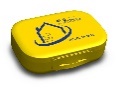 Heeft u nog geen wilsverklaringen en wenst u deze? Ga hierover in gesprek met uw huisarts, uw                 familie,… . Voor meer informatie kan u terecht bij:                     LEIF: LevensEindeInformatieForum   -  tel: 078 / 15 11 55   -  www.leif.be                                                                                        Indien u in het kader van zorgplanning over geldige voorafgaande wilsverklaringen beschikt, voeg deze dan toe als inhoud van de gele doos.Heeft u nog geen wilsverklaringen en wenst u deze? Ga hierover in gesprek met uw huisarts, uw                 familie,… . Voor meer informatie kan u terecht bij:                     LEIF: LevensEindeInformatieForum   -  tel: 078 / 15 11 55   -  www.leif.be                                                                                        Indien u in het kader van zorgplanning over geldige voorafgaande wilsverklaringen beschikt, voeg deze dan toe als inhoud van de gele doos.Heeft u nog geen wilsverklaringen en wenst u deze? Ga hierover in gesprek met uw huisarts, uw                 familie,… . Voor meer informatie kan u terecht bij:                     LEIF: LevensEindeInformatieForum   -  tel: 078 / 15 11 55   -  www.leif.be                                                                                        Indien u in het kader van zorgplanning over geldige voorafgaande wilsverklaringen beschikt, voeg deze dan toe als inhoud van de gele doos.Heeft u nog geen wilsverklaringen en wenst u deze? Ga hierover in gesprek met uw huisarts, uw                 familie,… . Voor meer informatie kan u terecht bij:                     LEIF: LevensEindeInformatieForum   -  tel: 078 / 15 11 55   -  www.leif.be                                                                                        Indien u in het kader van zorgplanning over geldige voorafgaande wilsverklaringen beschikt, voeg deze dan toe als inhoud van de gele doos.Heeft u nog geen wilsverklaringen en wenst u deze? Ga hierover in gesprek met uw huisarts, uw                 familie,… . Voor meer informatie kan u terecht bij:                     LEIF: LevensEindeInformatieForum   -  tel: 078 / 15 11 55   -  www.leif.be                                                                                        Indien u in het kader van zorgplanning over geldige voorafgaande wilsverklaringen beschikt, voeg deze dan toe als inhoud van de gele doos.Heeft u nog geen wilsverklaringen en wenst u deze? Ga hierover in gesprek met uw huisarts, uw                 familie,… . Voor meer informatie kan u terecht bij:                     LEIF: LevensEindeInformatieForum   -  tel: 078 / 15 11 55   -  www.leif.be                                                                                        ALLERGIEËN / GENEESMIDDELEN VOOR ALLERGIEËNALLERGIEËN / GENEESMIDDELEN VOOR ALLERGIEËNALLERGIEËN / GENEESMIDDELEN VOOR ALLERGIEËNZo ja, welke? Zo ja, welke? Zo ja, welke? HULPMIDDELENHULPMIDDELENHULPMIDDELEN Pacemaker  Bril  Kunstgebit  Gehoorapparaat  Andere:  Pacemaker  Bril  Kunstgebit  Gehoorapparaat  Andere:  Pacemaker  Bril  Kunstgebit  Gehoorapparaat  Andere: RECENTE MEDISCHE INGREPENRECENTE MEDISCHE INGREPENRECENTE MEDISCHE INGREPENZo ja, welke? Zo ja, welke? Zo ja, welke? DAGELIJKSE HANDELINGEN DAGELIJKSE HANDELINGEN DAGELIJKSE HANDELINGEN Besef van tijd en ruimte  Goed  Gemiddeld   Slecht Goed  Gemiddeld   SlechtGeheugen Goed  Gemiddeld   Slecht Goed  Gemiddeld   SlechtAlgemene mobiliteit Goed  Gemiddeld   Slecht Goed  Gemiddeld   SlechtZicht Goed  Gemiddeld   Slecht Goed  Gemiddeld   SlechtGehoor Goed  Gemiddeld   Slecht Goed  Gemiddeld   SlechtSpreekt NederlandsBegrijpt Nederlands Goed  Gemiddeld   Slecht Goed  Gemiddeld   Slecht Goed  Gemiddeld   Slecht Goed  Gemiddeld   SlechtAndere, welke?  Goed  Gemiddeld   Slecht Goed  Gemiddeld   Slecht Goed  Gemiddeld   Slecht Goed  Gemiddeld   Slecht Goed  Gemiddeld   Slecht Goed  Gemiddeld   SlechtCONTACTPERSONEN CONTACTPERSONEN CONTACTPERSONEN Contactpersoon 1Naam: Telefoonnummer: Relatie: Contactpersoon 3Naam: Telefoonnummer: Relatie: Contactpersoon 1Naam: Telefoonnummer: Relatie: Contactpersoon 3Naam: Telefoonnummer: Relatie: Contactpersoon 2Naam: Telefoonnummer: Relatie: Contactpersoon 4Naam: Telefoonnummer: Relatie:  DATUM LAATSTE UPDATEDATUM LAATSTE UPDATEDATUM LAATSTE UPDATE